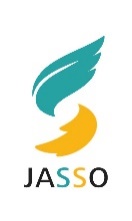 THƯ MỜI THAM DỰ BUỔI THUYẾT TRÌNH VỀ HỌC BỔNG MEXT  NHẬT BẢNThân gửi các bạn giảng viên và  sinh viên Đại học Đà Nẵng.Tổ chức hỗ trợ sinh viên Nhật Bản (JASSO) thân mời các bạn đến tham dự buổi thuyết trình về du học Nhật Bản:Thời gian: 9:30 – 10:30, Thứ 5, ngày 17/5/2018Địa điểm: Phòng 8010, tầng 8, tòa nhà B, ĐHĐN, 41 Lê Duẩn.JASSO là cơ quan trực thuộc Bộ Giáo dục, Văn hóa, Thể thao, Khoa học và Công nghệ Nhật Bản (MEXT), dẫn đầu trong việc hỗ trợ du học sinh.Nhân kỷ niệm 45 năm quan hệ Việt Nam – Nhật Bản và với mong muốn cung cấp cho các em sinh viên có mong muốn du học Nhật Bản, Văn phòng JASSO Việt Nam tổ chức buổi thuyết trình về du học Nhật Bản với nội dung cụ thể như sau:Thuyết trình về học bổng Chính phủ (Học bổng MEXT): Giáo sư Shine Toshihiko (cán bộ phụ trách học bổng MEXT)Thuyết trình về học bổng JASSO: Nhân viên Văn phòng JASSO Việt NamCách viết bản kế hoạch nghiên cứu:Giáo sư Shine ToshihikoNgoài ra, sẽ trả lời câu hỏi của các em về các vấn đề liên quan tới du học Nhật Bản.Các em có thể tham khảo thông tin chi tiết trên các trang ứng dụng của JASSO:Website: https://www.jasso.org.vn/Facebook: https://www.facebook.com/JASSO.Vietnam/Hoặc gọi điện theo số: 024-7305-1818Đăng ký tham gia buổi thuyết trình qua sdt: 3891517 (Ms. Phương Thảo – Ban HTQT)Văn phòng JASSO Việt Nam